WOJEWÓDZTWO MAZOWIECKIEPOZIOM 2Powiadomienie o ryzyku wystąpienia przekroczenia poziomu informowania dla pyłu zawieszonego PM10 w powietrzuINFORMACJE O RYZYKU PRZEKROCZENIA POZIOMU INFORMOWANIAINFORMACJE O RYZYKU PRZEKROCZENIA POZIOMU INFORMOWANIAZagrożenieRyzyko wystąpienia przekroczenia poziomu informowania (100 µg/m3) dla pyłu zawieszonego PM10 w powietrzu.Data wystąpienia01.10.2020 r. godz. 15.00Przewidywany czas trwania ryzykaOd dnia 01.10.2020 r. do dnia  02.10.2020 r. Przyczyny Napływ transgraniczny pyłów z kierunku wschodniego nad obszar Polski,  najprawdopodobniej  spowodowany pożarami lasów lub/i unoszeniem pyłu z obszarów stepowych  za wschodnią granicą Polski, warunki meteorologiczne (prędkość i kierunek wiatru) sprzyjające napływowi zanieczyszczonych mas powietrza ze wschodu na obszar PolskiPrognozowana jakość powietrzaPrognozowana jakość powietrzaPrognoza na dzień 01.10.2020 r. i na dzień 02.10.2020 r. dla stężeń średniodobowych pyłu PM10, przygotowana na podstawie wyników pomiarów jakości powietrza Państwowego Monitoringu Środowiska. W godzinach  południowych zaczęły szybko rosnąć stężenia pyłu zawieszonego PM10 w powietrzu, mając na uwadze obserwowane wysokości stężeń tego zanieczyszczenia na stacjach monitoringu jakości powietrza w województwie mazowieckim i województwach sąsiednich, istnieje wysokie ryzyko przekroczenia poziomu informowania dla pyłu zawieszonego PM10.Prognoza na dzień 01.10.2020 r. i na dzień 02.10.2020 r. dla stężeń średniodobowych pyłu PM10, przygotowana na podstawie wyników pomiarów jakości powietrza Państwowego Monitoringu Środowiska. W godzinach  południowych zaczęły szybko rosnąć stężenia pyłu zawieszonego PM10 w powietrzu, mając na uwadze obserwowane wysokości stężeń tego zanieczyszczenia na stacjach monitoringu jakości powietrza w województwie mazowieckim i województwach sąsiednich, istnieje wysokie ryzyko przekroczenia poziomu informowania dla pyłu zawieszonego PM10.








Dzień 01.10.2020 r.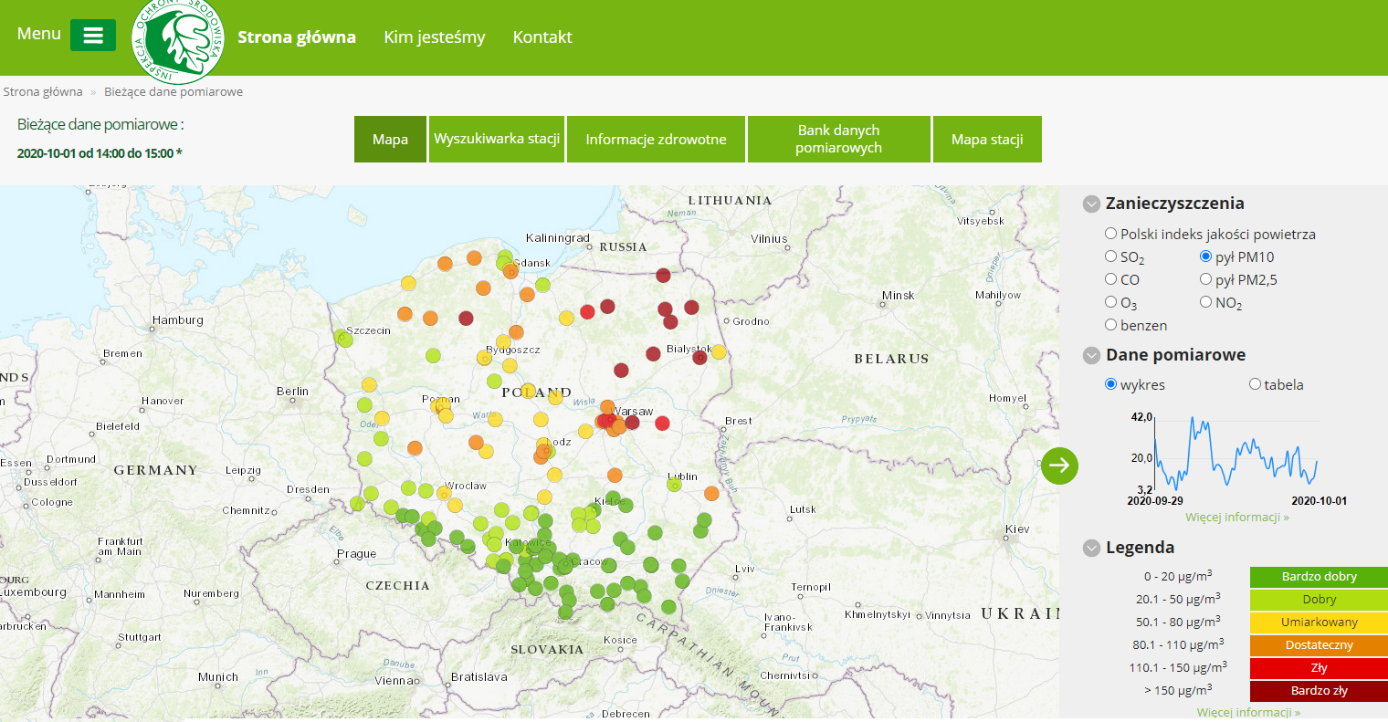 








Dzień 01.10.2020 r.Obszar ryzyka wystąpienia przekroczenia poziomu informowania dla pyłu PM10Prognozowane na dzień 01.10.2020 r. przekroczenie poziomu informowania dla pyłu PM10 obejmuje obszar całego województwa mazowieckiego.Obszar ryzyka wystąpienia przekroczenia poziomu informowania dla pyłu PM10Prognozowane na dzień 01.10.2020 r. przekroczenie poziomu informowania dla pyłu PM10 obejmuje obszar całego województwa mazowieckiego.Ludność narażona na ryzyko wystąpienia przekroczenia poziomu informowania dla pyłu PM10Ludność zamieszkująca obszar, na którym w dniu 01.10.2020 r. istnieje ryzyko przekroczenia poziomu informowania dla pyłu PM10: 5 423,2 tys.Ludność narażona na ryzyko wystąpienia przekroczenia poziomu informowania dla pyłu PM10Ludność zamieszkująca obszar, na którym w dniu 01.10.2020 r. istnieje ryzyko przekroczenia poziomu informowania dla pyłu PM10: 5 423,2 tys.Dzień 02.10.2020 r.Dzień 02.10.2020 r.Obszar ryzyka wystąpienia przekroczenia poziomu informowania dla pyłu PM10Prognozowane na dzień 02.10.2020 r. przekroczenie poziomu informowania dla pyłu PM10 obejmuje obszar całego województwa mazowieckiego.Ludność narażona na ryzyko wystąpienia przekroczenia poziomu informowania dla pyłu PM10Ludność zamieszkująca obszar, na którym w dniu 02.10.2020 r. istnieje ryzyko przekroczenia poziomu informowania dla pyłu PM10: 5 423,2 tys..Obszar ryzyka wystąpienia przekroczenia poziomu informowania dla pyłu PM10Prognozowane na dzień 02.10.2020 r. przekroczenie poziomu informowania dla pyłu PM10 obejmuje obszar całego województwa mazowieckiego.Ludność narażona na ryzyko wystąpienia przekroczenia poziomu informowania dla pyłu PM10Ludność zamieszkująca obszar, na którym w dniu 02.10.2020 r. istnieje ryzyko przekroczenia poziomu informowania dla pyłu PM10: 5 423,2 tys..INFORMACJE O ZAGROŻENIUINFORMACJE O ZAGROŻENIUWrażliwe grupy ludnościosoby cierpiące z powodu przewlekłych chorób sercowo-naczyniowych (zwłaszcza niewydolność serca, choroba wieńcowa), osoby cierpiące z powodu przewlekłych chorób układu oddechowego (np. astma, przewlekła obturacyjna choroba płuc), osoby starsze, kobiety w ciąży oraz dzieci,osoby z rozpoznaną chorobą nowotworową oraz ozdrowieńcy.Możliwe negatywne skutki dla zdrowiaOsoby cierpiące z powodu chorób serca mogą odczuwać pogorszenie samopoczucia np. uczucie bólu w klatce piersiowej, brak tchu, znużenie. Osoby cierpiące z powodu przewlekłych chorób układu oddechowego mogą odczuwać przejściowe nasilenie dolegliwości, w tym kaszel, dyskomfort w klatce piersiowej, nasilenie się objawów ataków astmy.Podobne objawy mogą wystąpić również u osób zdrowych. W okresach wysokich stężeń pyłu zawieszonego w powietrzu zwiększa się ryzyko infekcji dróg oddechowych. Zalecane środki ostrożnościOgół ludności:- rozważ ograniczenie intensywnego wysiłku fizycznego na zewnątrz jeśli odczuwasz pieczenie w oczach, kaszel lub ból gardła, -  ogranicz wietrzenie pomieszczeń, -  unikaj działań zwiększających zanieczyszczenie powietrza, np. palenia w kominku.Wrażliwe grupy ludności:-  ogranicz intensywny wysiłek fizyczny na zewnątrz, -  nie zapominaj o normalnie przyjmowanych lekach, - osoby z astmą mogą częściej odczuwać objawy (duszność, kaszel, świsty) i potrzebować swoich leków częściej niż normalnie,-  ogranicz wietrzenie pomieszczeń,-  unikaj działań zwiększających zanieczyszczenie powietrza, np. palenia w kominku.W przypadku nasilenia objawów chorobowych zalecana jest konsultacja z lekarzem. Zaleca się również:-  zwiększenie nadzoru nad osobami przewlekle chorymi, w tym niepełnosprawnymi, -  prowadzenie szerokiej edukacji adresowanej przede wszystkim do uczniów szkół podstawowych, średnich oraz ich prawnych opiekunów, dotyczącej problemu zanieczyszczonego powietrza oraz możliwych zachowań i czynności zmniejszających ryzyko narażenia na wysokie stężenia zanieczyszczeń w tym pyłu zawieszonego, - bieżące śledzenie informacji o zanieczyszczeniu powietrza(http://powietrze.gios.gov.pl/pjp/current).DZIAŁANIA ZMIERZAJĄCE DO OGRANICZENIA PRZEKROCZEŃDZIAŁANIA ZMIERZAJĄCE DO OGRANICZENIA PRZEKROCZEŃZakres działań krótkoterminowychwysokie stężenia pyłu spowodowane są  napływem  transgranicznym, zaleca się stosowanie środków ostrożności wymienionych powyżej.INFORMACJE ORGANIZACYJNEINFORMACJE ORGANIZACYJNEData wydania01.10.2020 r. godz. 15:00Podstawa prawnaUstawa z dnia 27 kwietnia 2001 r. Prawo ochrony środowiska (Dz. U. z 2019 r. poz. 1396 z późn. zm.)rozporządzenie Ministra Środowiska z dnia 8 października 2019 r. zmieniające rozporządzenie w sprawie poziomów niektórych substancji w powietrzu (Dz. U. poz. 1931)Źródła danychPaństwowy Monitoring Środowiska – dane z systemu monitoringu jakości powietrza Głównego Inspektoratu Ochrony ŚrodowiskaInstytut Meteorologii i Gospodarki Wodnej – Państwowy Instytut Badawczy (IMGW-PIB) – dane meteorologiczneOpracowanieDepartament Monitoringu Środowiska Głównego Inspektoratu Ochrony ŚrodowiskaPublikacjahttp://powietrze.gios.gov.pl/pjp/warnings